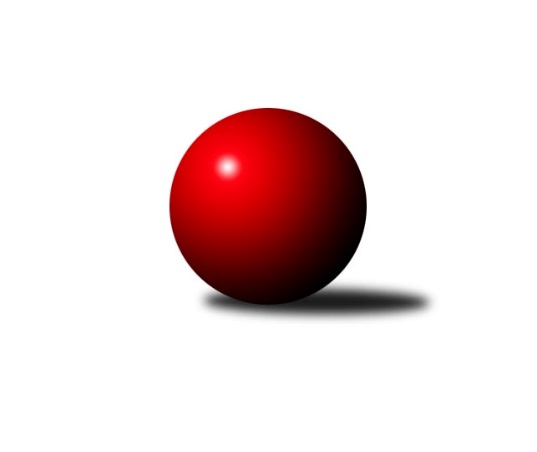 Č.6Ročník 2017/2018	28.10.2017Nejlepšího výkonu v tomto kole: 1645 dosáhlo družstvo: TJ Teplice Letná COkresní přebor - skupina B 2017/2018Výsledky 6. kolaSouhrnný přehled výsledků:KO Česká Kamenice B	- SKK Bílina B	0:6	1527:1643	2.0:6.0	26.10.Sokol Roudnice n. L.	- ASK Lovosice B	4.5:1.5	1642:1579	5.0:3.0	27.10.TJ Kovostroj Děčín C	- SKK Bohušovice C	5:1	1483:1383	4.0:4.0	27.10.Sokol Ústí n. L. C	- TJ Union Děčín	1:5	1527:1581	2.0:6.0	27.10.TJ Teplice Letná C	- Sokol Ústí n. L. B	6:0	1645:1366	8.0:0.0	28.10.TJ Teplice Letná D	- TJ Kovostroj Děčín B	0:6	1364:1607	0.0:8.0	28.10.Sokol Ústí n. L. B	- ASK Lovosice B	4:2	1477:1469	5.0:3.0	26.10.Tabulka družstev:	1.	TJ Kovostroj Děčín B	6	5	0	1	28.0 : 8.0 	36.0 : 12.0 	 1587	10	2.	TJ Union Děčín	6	4	0	2	22.5 : 13.5 	28.5 : 19.5 	 1549	8	3.	Sokol Roudnice n. L.	6	4	0	2	19.5 : 16.5 	25.5 : 22.5 	 1562	8	4.	TJ Teplice Letná C	6	3	1	2	24.5 : 11.5 	33.0 : 15.0 	 1537	7	5.	SKK Bílina B	6	3	1	2	21.0 : 15.0 	21.0 : 27.0 	 1544	7	6.	TJ Kovostroj Děčín C	6	3	1	2	19.0 : 17.0 	23.0 : 25.0 	 1489	7	7.	Sokol Ústí n. L. C	6	3	0	3	20.0 : 16.0 	27.0 : 21.0 	 1533	6	8.	KO Česká Kamenice B	6	3	0	3	15.0 : 21.0 	25.0 : 23.0 	 1495	6	9.	Sokol Ústí n. L. B	6	2	1	3	16.0 : 20.0 	23.0 : 25.0 	 1478	5	10.	SKK Bohušovice C	6	2	1	3	14.0 : 22.0 	19.0 : 29.0 	 1443	5	11.	ASK Lovosice B	6	1	1	4	12.5 : 23.5 	20.0 : 28.0 	 1496	3	12.	TJ Teplice Letná D	6	0	0	6	4.0 : 32.0 	7.0 : 41.0 	 1294	0Podrobné výsledky kola:	 KO Česká Kamenice B	1527	0:6	1643	SKK Bílina B	Eva Říhová	 	 202 	 200 		402 	 0:2 	 419 	 	214 	 205		Tomáš Šaněk	Olga Urbanová	 	 186 	 178 		364 	 0:2 	 441 	 	207 	 234		Josef Šíma	Libor Hekerle	 	 178 	 214 		392 	 1:1 	 407 	 	202 	 205		Miroslav Šaněk	Anna Kronďáková	 	 186 	 183 		369 	 1:1 	 376 	 	167 	 209		Pavel Podhrázskýrozhodčí: Nejlepší výkon utkání: 441 - Josef Šíma	 Sokol Roudnice n. L.	1642	4.5:1.5	1579	ASK Lovosice B	Jiří Woš	 	 204 	 176 		380 	 1:1 	 406 	 	193 	 213		Petr, ml. Zalabák ml.	Josef Kecher	 	 220 	 214 		434 	 2:0 	 380 	 	188 	 192		Petr, st. Zalabák st.	Ivan Rosa	 	 191 	 201 		392 	 1:1 	 392 	 	190 	 202		Pavel Klíž	Michal Bruthans	 	 198 	 238 		436 	 1:1 	 401 	 	201 	 200		Pavel Wágnerrozhodčí: Nejlepší výkon utkání: 436 - Michal Bruthans	 TJ Kovostroj Děčín C	1483	5:1	1383	SKK Bohušovice C	Jiří Houdek *1	 	 165 	 198 		363 	 1:1 	 337 	 	166 	 171		Petr, st. Prouza st.	Václav Osladil	 	 172 	 159 		331 	 0:2 	 366 	 	183 	 183		Pavel Novák	Roman Slavík	 	 225 	 191 		416 	 1:1 	 387 	 	188 	 199		Ivan Čeloud	Roman Exner	 	 194 	 179 		373 	 2:0 	 293 	 	155 	 138		Sylva Vahalovározhodčí: střídání: *1 od 51. hodu Jana SobotkováNejlepší výkon utkání: 416 - Roman Slavík	 Sokol Ústí n. L. C	1527	1:5	1581	TJ Union Děčín	Karel Zatočil	 	 177 	 214 		391 	 1:1 	 394 	 	186 	 208		Petr Kumstát	Jaroslav Kuneš	 	 176 	 196 		372 	 1:1 	 364 	 	196 	 168		Martin Dítě	Simona Puschová	 	 191 	 202 		393 	 0:2 	 415 	 	201 	 214		Zdeněk Štětka	Jiří Kyral	 	 177 	 194 		371 	 0:2 	 408 	 	208 	 200		Václav Dlouhýrozhodčí: Nejlepší výkon utkání: 415 - Zdeněk Štětka	 TJ Teplice Letná C	1645	6:0	1366	Sokol Ústí n. L. B	Vladimír Hroněk	 	 194 	 188 		382 	 2:0 	 333 	 	159 	 174		Milan Wundrawitz	Karel Bouša	 	 204 	 213 		417 	 2:0 	 330 	 	169 	 161		Josef, st. Krupka st.	Martin Soukup	 	 201 	 210 		411 	 2:0 	 361 	 	174 	 187		Eugen Šroff	Jan Brhlík st.	 	 228 	 207 		435 	 2:0 	 342 	 	144 	 198		Josef Růžičkarozhodčí: Nejlepší výkon utkání: 435 - Jan Brhlík st.	 TJ Teplice Letná D	1364	0:6	1607	TJ Kovostroj Děčín B	Martin, ml. Kubištík ml.	 	 183 	 168 		351 	 0:2 	 418 	 	198 	 220		Miroslav Rejchrt	Petr Saksun	 	 176 	 175 		351 	 0:2 	 383 	 	196 	 187		Jiří Jablonický	Sabina Dudešková *1	 	 129 	 177 		306 	 0:2 	 395 	 	169 	 226		Jaroslav Zíval	Eva Staňková	 	 174 	 182 		356 	 0:2 	 411 	 	192 	 219		Miroslav Bachorrozhodčí: střídání: *1 od 51. hodu Eduard SkálaNejlepší výkon utkání: 418 - Miroslav Rejchrt	 Sokol Ústí n. L. B	1477	4:2	1469	ASK Lovosice B	Josef Růžička	 	 160 	 183 		343 	 1:1 	 360 	 	178 	 182		Petr, ml. Zalabák ml.	Josef, st. Krupka st.	 	 196 	 174 		370 	 1:1 	 396 	 	190 	 206		Petr, st. Zalabák st.	Eugen Šroff	 	 196 	 182 		378 	 1:1 	 345 	 	158 	 187		Pavel Wágner	Milan Wundrawitz	 	 186 	 200 		386 	 2:0 	 368 	 	172 	 196		Pavel Klížrozhodčí: Nejlepšího výkonu v tomto utkání: 396 kuželek dosáhli: Petr, st. Zalabák st.Pořadí jednotlivců:	jméno hráče	družstvo	celkem	plné	dorážka	chyby	poměr kuž.	Maximum	1.	Antonín Hrabě 	TJ Kovostroj Děčín B	429.83	289.3	140.5	4.7	3/4	(445)	2.	Jan Brhlík  st.	TJ Teplice Letná C	426.78	285.6	141.2	6.1	3/4	(442)	3.	Věra Šimečková 	KO Česká Kamenice B	421.75	285.8	136.0	3.0	2/3	(450)	4.	Michal Bruthans 	Sokol Roudnice n. L.	420.33	289.0	131.3	6.0	3/4	(440)	5.	Václav Dlouhý 	TJ Union Děčín	418.50	290.8	127.8	6.0	4/4	(435)	6.	Miroslav Rejchrt 	TJ Kovostroj Děčín B	417.00	293.5	123.5	5.2	3/4	(431)	7.	Martin Soukup 	TJ Teplice Letná C	411.78	280.2	131.6	7.6	3/4	(439)	8.	Viktor Kováč 	Sokol Ústí n. L. C	411.00	284.4	126.6	6.9	4/4	(446)	9.	Miroslav Bachor 	TJ Kovostroj Děčín B	407.89	276.3	131.6	4.6	3/4	(429)	10.	Josef Šíma 	SKK Bílina B	405.83	278.3	127.6	7.5	4/4	(441)	11.	Miroslav Šaněk 	SKK Bílina B	405.83	278.5	127.3	8.0	3/4	(417)	12.	Karel Beran 	KO Česká Kamenice B	405.17	285.3	119.8	11.0	3/3	(441)	13.	Roman Slavík 	TJ Kovostroj Děčín C	402.78	276.9	125.9	5.1	3/4	(443)	14.	Petr Kumstát 	TJ Union Děčín	398.50	284.3	114.3	8.3	4/4	(427)	15.	Tomáš Šaněk 	SKK Bílina B	395.63	282.0	113.6	8.3	4/4	(419)	16.	Karel Zatočil 	Sokol Ústí n. L. C	393.00	275.5	117.5	8.2	3/4	(410)	17.	Jiří Woš 	Sokol Roudnice n. L.	392.33	276.2	116.2	6.3	4/4	(437)	18.	Petr, st. Zalabák  st.	ASK Lovosice B	386.08	271.3	114.8	8.3	4/4	(404)	19.	Zdeněk Štětka 	TJ Union Děčín	382.17	273.4	108.8	8.9	4/4	(422)	20.	Karel Bouša 	TJ Teplice Letná C	381.00	273.8	107.3	10.5	4/4	(417)	21.	Jiří Kyral 	Sokol Ústí n. L. C	378.83	270.3	108.5	10.0	3/4	(391)	22.	Jaroslav Kuneš 	Sokol Ústí n. L. C	378.58	282.3	96.3	13.0	4/4	(400)	23.	Eugen Šroff 	Sokol Ústí n. L. B	377.00	275.2	101.8	10.8	4/4	(400)	24.	Ivan Čeloud 	SKK Bohušovice C	375.67	264.3	111.3	11.3	3/4	(388)	25.	Libor Hekerle 	KO Česká Kamenice B	375.25	276.0	99.3	12.8	2/3	(392)	26.	Jana Sobotková 	TJ Kovostroj Děčín C	374.75	259.5	115.3	9.5	4/4	(395)	27.	Eva Říhová 	KO Česká Kamenice B	374.75	268.5	106.3	10.0	2/3	(407)	28.	Petr Došek 	Sokol Roudnice n. L.	374.33	270.3	104.0	10.3	3/4	(398)	29.	Josef, ml. Krupka  ml.	Sokol Ústí n. L. B	373.33	268.0	105.3	11.3	3/4	(396)	30.	Ivan Rosa 	Sokol Roudnice n. L.	372.83	273.7	99.2	12.8	3/4	(411)	31.	Milan Wundrawitz 	Sokol Ústí n. L. B	372.75	265.9	106.8	10.3	4/4	(423)	32.	Pavel Wágner 	ASK Lovosice B	372.33	268.3	104.0	12.2	3/4	(407)	33.	Vladimír Hroněk 	TJ Teplice Letná C	370.56	273.3	97.2	10.3	3/4	(431)	34.	Jiří Jablonický 	TJ Kovostroj Děčín B	369.00	261.3	107.7	11.3	3/4	(383)	35.	Petr, ml. Zalabák  ml.	ASK Lovosice B	368.08	262.7	105.4	12.2	4/4	(406)	36.	Josef Růžička 	Sokol Ústí n. L. B	366.42	266.3	100.2	12.4	4/4	(386)	37.	Pavel Podhrázský 	SKK Bílina B	365.67	262.9	102.8	11.8	3/4	(378)	38.	Olga Urbanová 	KO Česká Kamenice B	363.50	257.5	106.0	12.0	3/3	(395)	39.	Martin Dítě 	TJ Union Děčín	363.00	263.8	99.2	13.0	3/4	(373)	40.	Pavel Klíž 	ASK Lovosice B	360.63	265.9	94.8	14.3	4/4	(392)	41.	Václav Osladil 	TJ Kovostroj Děčín C	360.25	258.5	101.8	13.3	4/4	(393)	42.	Petr, st. Prouza  st.	SKK Bohušovice C	353.38	250.0	103.4	11.9	4/4	(376)	43.	Anna Kronďáková 	KO Česká Kamenice B	347.50	257.0	90.5	17.5	2/3	(369)	44.	František Končický 	KO Česká Kamenice B	344.67	244.7	100.0	14.3	3/3	(370)	45.	Martin, st. Kubištík  st.	TJ Teplice Letná D	333.00	238.5	94.5	16.8	4/4	(348)	46.	Jana Němečková 	TJ Teplice Letná D	327.75	245.3	82.5	17.3	4/4	(351)	47.	Petr Saksun 	TJ Teplice Letná D	324.67	253.5	71.2	18.8	3/4	(351)	48.	Sylva Vahalová 	SKK Bohušovice C	324.50	242.1	82.4	18.4	4/4	(360)	49.	Eva Staňková 	TJ Teplice Letná D	323.25	238.0	85.3	14.5	4/4	(356)		Jana Zvěřinová 	TJ Teplice Letná C	415.00	287.0	128.0	9.5	2/4	(450)		Josef Kecher 	Sokol Roudnice n. L.	415.00	289.5	125.5	7.5	2/4	(434)		Zdeněk Šimáček 	ASK Lovosice B	412.50	286.0	126.5	9.0	2/4	(435)		Alois Haluska 	Sokol Roudnice n. L.	411.00	287.0	124.0	6.0	1/4	(411)		Jiří Martínek 	SKK Bohušovice C	399.00	293.8	105.3	8.0	2/4	(408)		Milan Pecha  st.	TJ Union Děčín	396.33	273.7	122.7	6.3	1/4	(401)		Emilie Nováková 	TJ Kovostroj Děčín B	395.50	275.2	120.3	6.3	2/4	(413)		Jan Klíma 	SKK Bohušovice C	384.50	278.5	106.0	10.5	2/4	(396)		Roman Exner 	TJ Kovostroj Děčín C	381.67	263.3	118.3	8.0	2/4	(415)		Čestmír Dvořák 	TJ Kovostroj Děčín B	373.00	264.5	108.5	11.5	2/4	(384)		Pavel Novák 	SKK Bohušovice C	372.25	277.8	94.5	10.3	2/4	(386)		Petr Gryc 	SKK Bohušovice C	370.25	276.0	94.3	16.3	2/4	(395)		Mirka Bednářová 	TJ Kovostroj Děčín C	368.50	276.0	92.5	16.0	2/4	(374)		Simona Puschová 	Sokol Ústí n. L. C	356.00	256.0	100.0	12.8	2/4	(393)		Jaroslav Zíval 	TJ Kovostroj Děčín B	355.00	251.5	103.5	16.5	2/4	(395)		Antonín Švejnoha 	SKK Bílina B	351.00	254.5	96.5	13.5	2/4	(372)		Martin, ml. Kubištík  ml.	TJ Teplice Letná D	351.00	257.0	94.0	16.0	1/4	(351)		Josef, st. Krupka  st.	Sokol Ústí n. L. B	350.00	255.5	94.5	12.5	2/4	(370)		Jiří Fejtek 	SKK Bílina B	344.00	249.0	95.0	15.0	1/4	(344)		Michal Joukl 	Sokol Ústí n. L. C	342.00	249.0	93.0	16.0	1/4	(342)		Jiří Houdek 	TJ Kovostroj Děčín C	340.00	264.0	76.0	18.0	1/4	(340)		Markéta Matějáková 	TJ Teplice Letná D	326.00	240.5	85.5	16.5	1/4	(329)		Sabina Dudešková 	TJ Teplice Letná D	315.50	219.5	96.0	19.0	2/4	(335)		Jindřich Hruška 	TJ Teplice Letná C	299.50	221.5	78.0	17.5	2/4	(304)Sportovně technické informace:Starty náhradníků:registrační číslo	jméno a příjmení 	datum startu 	družstvo	číslo startu4059	Michal Bruthans	27.10.2017	Sokol Roudnice n. L.	6x25293	Martin Kubištík ml.	28.10.2017	TJ Teplice Letná D	1x1859	Olga Urbanová	26.10.2017	KO Česká Kamenice B	4x4275	Pavel Wágner	27.10.2017	ASK Lovosice B	5x4409	Miroslav Bachor	28.10.2017	TJ Kovostroj Děčín B	5x2191	Karel Bouša	28.10.2017	TJ Teplice Letná C	5x22529	Tomáš Šaněk	26.10.2017	SKK Bílina B	6x21611	Jan Brhlík st.	28.10.2017	TJ Teplice Letná C	5x2204	Eduard Skála	28.10.2017	TJ Teplice Letná D	1x10149	Martin Soukup	28.10.2017	TJ Teplice Letná C	5x3431	Jiří Houdek	27.10.2017	TJ Kovostroj Děčín C	2x24633	Pavel Klíž	27.10.2017	ASK Lovosice B	5x24298	Petr Zalabák st.	27.10.2017	ASK Lovosice B	6x14671	Milan Wundrawitz	28.10.2017	Sokol Ústí n. L. B	6x14668	Roman Slavík	27.10.2017	TJ Kovostroj Děčín C	5x3887	Jaroslav Kuneš	27.10.2017	Sokol Ústí n. L. C	6x
Hráči dopsaní na soupisku:registrační číslo	jméno a příjmení 	datum startu 	družstvo	Program dalšího kola:7. kolo3.11.2017	pá	16:45	SKK Bohušovice C - Sokol Ústí n. L. C	3.11.2017	pá	16:55	TJ Kovostroj Děčín B - KO Česká Kamenice B	3.11.2017	pá	17:00	SKK Bílina B - TJ Kovostroj Děčín C	3.11.2017	pá	17:00	Sokol Ústí n. L. B - TJ Teplice Letná D	3.11.2017	pá	17:00	Sokol Roudnice n. L. - TJ Teplice Letná C	4.11.2017	so	9:00	ASK Lovosice B - TJ Union Děčín	Nejlepší šestka kola - absolutněNejlepší šestka kola - absolutněNejlepší šestka kola - absolutněNejlepší šestka kola - absolutněNejlepší šestka kola - dle průměru kuželenNejlepší šestka kola - dle průměru kuželenNejlepší šestka kola - dle průměru kuželenNejlepší šestka kola - dle průměru kuželenNejlepší šestka kola - dle průměru kuželenPočetJménoNázev týmuVýkonPočetJménoNázev týmuPrůměr (%)Výkon4xJosef ŠímaBílina B4412xMiroslav RejchrtKovostroj B115.464183xMichal BruthansRoudnice4361xMiroslav BachorKovostroj B113.524113xJan Brhlík st.Teplice C4353xJan Brhlík st.Teplice C113.374352xJosef KecherRoudnice4343xJosef ŠímaBílina B112.624411xTomáš ŠaněkBílina B4194xMichal BruthansRoudnice110.884362xMiroslav RejchrtKovostroj B4181xJosef KecherRoudnice110.38434